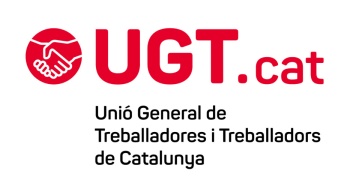 Anunci de recurs de suplicació (art. 194 LRJS)Procediment: ..... Part actora: .......................................Part demandada: ...................................AL JUTJAT SOCIAL ..... DE .............................................., lletrat/ada del Col·legi d’Advocats de .........................., col·legiat/ada núm. ......., i de la part actora en el procediment consignat en l’encapçalament, MANIFESTO:Que en data ........ de ......... de ........ aquest Jutjat m’ha notificat la Sentència núm. .............. de data ...... de ......... de ....., dictada en el procediment consignat en l’encapçalament i, atès que no la considero ajustada a dret, en termes de defensa i d’acord amb el que disposa l’article 194 de la Llei reguladora de la jurisdicció social, anuncio la meva voluntat d’interposar un recurs de suplicació contra aquesta Sentència davant el Tribunal Superior de Justícia de Catalunya.Per això,SOL·LICITO:Que tingueu per presentat aquest escrit amb les seves còpies i per anunciat el recurs de suplicació contra la Sentència esmentada. ..........., .... de/d’................. de ..............(signatura)Lletrat/adaNota: la UGT de Catalunya ha cedit els drets d’aquest model per tal que, de forma gratuïta, una tercera persona el pugui descarregar, copiar, modificar i utilitzar sense mencionar l’autoria ni la font, tant amb caràcter professional com amb caràcter no comercial, sense limitació temporal ni territorial. No n’és permesa la traducció, atès que es tracta d’un model creat per al foment del català a l’àmbit del dret.